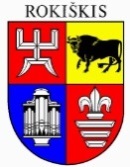 ROKIŠKIO RAJONO SAVIVALDYBĖS TARYBASPRENDIMASDĖL RELIGINĖS PASKIRTIES PASTATŲ RESTAURAVIMO IR REMONTO DARBŲ DALINIO FINANSAVIMO IŠ ROKIŠKIO RAJONO SAVIVALDYBĖS BIUDŽETO LĖŠŲ TVARKOS APRAŠO PATVIRTINIMO2022 m. gruodžio 23 d. Nr. TS-Rokiškis	Vadovaudamasi Lietuvos Respublikos vietos savivaldos įstatymo 16 straipsnio 4 dalimi, Lietuvos Respublikos nekilnojamojo kultūros paveldo apsaugos įstatymo 27 straipsnio 5 dalimi, Rokiškio rajono savivaldybės biudžeto sudarymo, vykdymo ir atskaitomybės tvarkos aprašo, patvirtinto Rokiškio rajono savivaldybės tarybos 2022 m. gegužės 27 d. sprendimu Nr. TS-142 „Dėl Rokiškio rajono savivaldybės biudžeto sudarymo, vykdymo ir atskaitomybės tvarkos aprašo patvirtinimo“, 64 punktu, Rokiškio rajono savivaldybės taryba n u s p r e n d ž i a:Patvirtinti religinės paskirties pastatų restauravimo ir remonto dalinio finansavimo iš Rokiškio rajono savivaldybės biudžeto lėšų tvarkos aprašą (pridedama).Skelbti sprendimą savivaldybės interneto svetainėje www.rokiskis.lt.	Sprendimas per vieną mėnesį gali būti skundžiamas Regionų apygardos administraciniam teismui, skundą (prašymą) paduodant bet kuriuose šio teismo rūmuose, Lietuvos Respublikos administracinių bylų teisenos įstatymo nustatyta tvarkaSavivaldybės meras 								Ramūnas Godeliauskas  Audronė GavėnienėRokiškio rajono savivaldybės tarybaiTEIKIAMO SPRENDIMO PROJEKTO „DĖL RELIGINĖS PASKIRTIES PASTATŲ RESTAURAVIMO IR REMONTO DARBŲ DALINIO FINANSAVIMO IŠ ROKIŠKIO RAJONO SAVIVALDYBĖS BIUDŽETO LĖŠŲ TVARKOS APRAŠO PATVIRTINIMO‘‘ AIŠKINAMASIS RAŠTAS2022-12-01RokiškisSprendimo projekto tikslai ir uždaviniai. Patvirtinti religinės paskirties pastatų restauravimo ir remonto dalinio finansavimo iš Rokiškio rajono savivaldybės biudžeto lėšų tvarkos aprašą (pridedama).Teisinio reguliavimo nuostatos. Lietuvos Respublikos vietos savivaldos įstatymas, Nekilnojamojo kultūros paveldo apsaugos įstatymas.Sprendimo projekto esmė. Rokiškio rajono savivaldybės taryba 2022 m. gegužės 27 d. patvirtino Rokiškio rajono savivaldybės biudžeto sudarymo, vykdymo ir atskaitomybės tvarkos aprašą. Aprašo 64 punktas nustato, kad tikslinės paskirties lėšų naudojimo aprašus tvirtina savivaldybės taryba, nes lėšų skyrimo tvarką paveldo objektams nustato savivaldybių tarybos. Iki šiol savivaldybės biudžete numatytos lėšos religinėms parapijoms buvo paskiriamos Rokiškio rajono savivaldybės administracijos direktoriaus įsakymu bei sudaromos centralizuotos buhalterijos skyriaus parengtos ir patvirtintos biudžeto lėšų naudojimo sutartys.Šis tvarkos aprašas nekeičia, neįtakoja religinių parapijų veiklų ir kitų jų tvarkų. Rokiškio rajono savivaldybėje yra 11 bažnyčių kultūros paveldo vertybių ir 11 – ne paveldo vertybės, jos nuosavybės teise priklauso religinėms parapijoms.Laukiami rezultatai. Reglamentavimas atitinka teisės reikalavimus.Finansavimo šaltiniai ir lėšų poreikis. Papildomų lėšų nereikės.Suderinamumas su Lietuvos Respublikos galiojančiais teisės norminiais aktais. Projektas neprieštarauja galiojantiems teisės aktams.Antikorupcinis vertinimas. Atliktas teisės akto projekto antikorupcinis vertinimas, parengta pažyma. Architektūros ir paveldosaugos skyriaus vyr. specialistė				Audronė Gavėnienė